Name: …                                                                                     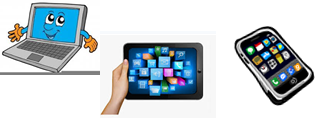 Surname: …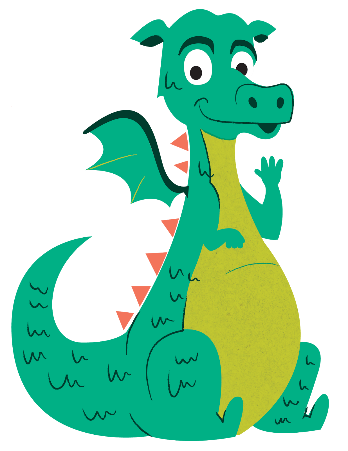 Home Schooling 64Today we keep on working on unit 6!CLICK AND WORK ONLINE.https://forms.gle/Q5ucG28wVNV9Yk9cA 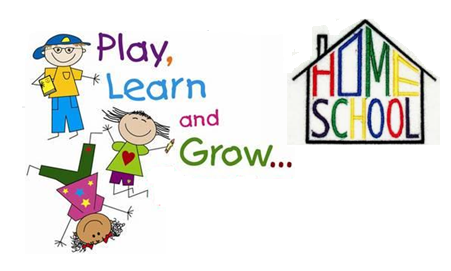 PLEASE PRESS “SUBMIT/SEND” AT THE END OF YOUR ONLINE WORKPOR FAVOR PRESIONAR “ENVIAR” AL FINAL DEL TRABAJO EN LINEA